Publicado en Barcelona el 05/04/2016 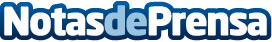 Afinpa, asesoría de compra venta de farmacias en Catalunya, éxito en el traspaso de farmaciasInvertir en un negocio rentable es algo a lo que todo el mundo aspira. Y las farmacias son sin duda una de las inversiones más atractivas en estos momentos, por diversos motivos. Sin embargo, antes de dar el paso de poner el dinero encima de la mesa, hay que contar con expertos que asesoren en todo el proceso, orienten hacia las mejores oportunidades y ayuden a tomar una buena decisiónDatos de contacto:Jesús Monterrey934 925 739Nota de prensa publicada en: https://www.notasdeprensa.es/afinpa-asesoria-de-compra-venta-de-farmacias Categorias: Industria Farmacéutica Cataluña Consultoría http://www.notasdeprensa.es